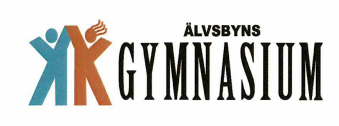 INRIKTNINGARGYMNASIEGEMENSAMMAÄMNEN1250 poängPROGRAMGEMENSAMMAÄMNEN350 poängGYMNASIEARBETE 100 poängINDIVIDUELLT VAL 200 poängEngelska 5100 pFöretagsekonomi100 pPrograminriktatElever väljer kurserEngelska 6100 pPrivatjuridik100 pfrån skolans utbudHistoria 1b100 pModerna språk100 pIdrott & hälsa 1100 pPsykologi 150 pMatematik 1b100 pMatematik 2b100 pNaturkunskap 1b100 pReligionskunskap 150 pSamhällskunskap 1b100 pSamhällskunskap 2100 pSvenska 1 eller:Svenska som andra språk100 pSvenska 2 eller:Svenska som andra språk100 pSvenska 3 eller:Svenska som andra språk100 pEKONOMI600 poängEntreprenörskap & företagande100 pFöretagsekonomi 2100 pFöretagsekonomi – specialisering100 pMatematik 3b100 pLedarskap & organsisation100 pRedovisning 2100 p